ЦЕННЫЕ БУМАГИ: ОБЩАЯ ХАРАКТЕРИСТИКА.Ценной бумагой, в соответствии со ст.142 ГК РФ является документ, удостоверяющий с соблюдением установленной формы и обязательных реквизитов имущественные права, осуществление или передача которых возможны только при его предъявлении. С учетом сказанного в ст.128 ГК РФ, получается, что закон относит ценные бумаги к имуществу, включая имущественные права.Признаки ценной бумаги:документарность — ценная бумага есть документ, то есть официально составленная уполномоченным лицом в соответствии с реквизитами запись, имеющая правовое значениевоплощает частные права — ценная бумага ценна не сама по себе, но поскольку воплощает субъективные гражданские права имущественного (обязательственные и вещно-правовые) и возможно неимущественного характера;необходимость презентации — предъявление ценной бумаги обязательно для осуществления закрепленных в ней прав;оборотоспособность — ценная бумага может быть объектом гражданско-правовых сделок;публичная достоверность — по отношению к надлежащим образом легитимированному обладателю ценной бумаги обязанное по ценной бумаге лицо может выдвигать лишь такие возражения, которые вытекают из содержания самого документа или касаются действительности бумаги, либо основаны на непосредственных отношениях между должником по ценной бумаге и её обладателем.Существуют признаки эмиссионной ценной бумаги согласно ст. 2 ФЗ  от 22.04.1996 N 39-ФЗ(ред. от 27.12.2009) "О рынке ценных бумаг":«Эмиссионная ценная бумага - любая ценная бумага, в том числе бездокументарная, которая характеризуется одновременно следующими признаками:закрепляет совокупность имущественных и неимущественных прав, подлежащих удостоверению, уступке и безусловному осуществлению с соблюдением установленных настоящим Федеральным законом формы и порядка;размещается выпусками;имеет равные объем и сроки осуществления прав внутри одного выпуска вне зависимости от времени приобретения ценной бумаги.»Ценными бумагами признаются права на ресурсы, отвечающие следующим фундаментальным требованиям:обращаемость как способность продаваться и покупаться на рынке, а также выступать в качестве самостоятельного платежного инструмента;доступность для гражданского оборота как способность быть предметом гражданских сделок;стандартность как наличие стандартного представления, реквизитов, что делает ее товаром, способным обращаться;документальность - ценная бумага есть документ;регулируемость и признание государством, что обеспечивает снижение рисков по ценной бумаге и повышение доверия инвесторов;рыночность - неразрывно связаны с соответствующим рынком, являются его отражением;раскрытие информации - должен быть обеспечен равный доступ к информации о ценных бумагах различных эмитентов;ликвидность;риск;доходность.Ценная бумага должна обязательно обладать обязательными реквизитами и формой, отсутствие или несоответствие которых влекут ее недействительность. Данные требования раскрываются в законодательстве.В целом, виды ценных бумаг указаны в ст.143 ГК РФ, но не раскрываются ни там, ни в соответствующей главе о ценных бумагах.:Государственные облигации - Облигации могут выпускать различные хозяйствующие субъекты. В зависимости от субъекта, выпускающего облигации и гарантирующего уплату их владельцам указанной суммы и оговоренных процентов, облигации подразделяются на: 1) государственные (федеральные и региональные); 2) муниципальные;3) юридических лиц. Выпуск и обращение государственных и муниципальных облигаций регулируется Федеральным законом «Об особенностях эмиссии и обращения государственных и муниципальных ценных бумаг» от 29 июня ., а также рядом постановлений Правительства РФ[], конкретизированные  приказами министерств.Облигация - эмиссионная ценная бумага, закрепляющая право ее владельца на получение от эмитента облигации в предусмотренный в ней срок ее номинальной стоимости или иного имущественного эквивалента. Облигация может также предусматривать право ее владельца на получение фиксированного в ней процента от номинальной стоимости облигации либо иные имущественные права. Доходом по облигации являются процент и/или дисконт. Бывают либо именными, либо на предъявителя. Облигации служат дополнительным источником средств для эмитента. Часто их выпуск носит целевой характер — для финансирования конкретных программ или объектов, доход от которых в дальнейшем служит источником для выплаты дохода по облигациям. Экономическая суть облигаций очень похожа на кредитование, но не требует оформления залога и упрощает процедуру перехода права требования к новому кредитору. Обычно доход по облигациям выше, чем доход при размещении аналогичных средств в форме банковского депозита.Векселя – ордерные ценные бумаги, бывают двух видов: простой вексель (соло) – ценная бумага, содержащая обязательство векселедателя (сускриптера) уплатить в пользу векселедержателя (бенефициария) вексельную сумму в определенный срок. Переводный вексель (тратта) – ценная бумага, содержащая простое и ничем не обусловленное предложение векселедателя (трассанта), адресованное плательщику (трассату) уплатить в пользу третьего лица – векселедержателя (ремитента) определенную денежную сумму (вексельную сумму) в определенный срок. Чеки – ценная бумага, содержащая ничем не обусловленное письменное распоряжение чекодателя банку уплатить держателю чека обозначенную сумму за счет чекодателя. Срочный документ.  Особенностью является то, что основанием выдачи чека является .Предварительный договор между чекодателем и банком-плательщиком – чековый договор. Акцепт чека — это отметка о согласии банка плательщика перечислить на счет получателя указанную в чеке сумму. чек может быть предъявительским, именным и ордерным. платеж по чеку может быть гарантирован полностью или частично посредством аваля, который проставляется на лицевой стороне чека или на дополнительном листе путем надписи «считать за аваль» и указания, кем и за кого он дан. Если не указано, за кого он дан, то считается, что аваль дан за чекодателя.  Гарантия платежа по чеку (аваль) может даваться любым лицом, за исключением плательщика. Авалист отвечает так же, как и тот, за кого он дал аваль. При этом его обязательство действительно даже в том случае, если обязательство, которое он гарантировал, окажется недействительным по какому бы то ни было основанию, иному, чем несоблюдение формы.  Депозитные и сберегательные сертификаты. депозитными и сберегательными сертификатами признаются ценные бумаги, удостоверяющие сумму вклада, внесенного в кредитную организацию, и права вкладчика (держателя сертификата - бенефициара) на получение по истечении установленного срока суммы вклада и обусловленных в сертификате процентов в кредитной организации, выдавшей сертификат, или в любом ее филиале. Сберегательные сертификаты выдаются вкладчикам – гражданам, а депозитные – юридическим лицам. сертификаты могут быть именными или на предъявителя. Права, удостоверенные именным сертификатом, передаются в порядке, установленном для уступки требований (цессии). Именной сберегательный (депозитный) сертификат должен иметь место для оформления уступки требования (цессии), а также может иметь дополнительные листы - приложения к именному сертификату, на которых оформляются цессии. Для передачи прав другому лицу, удостоверенных сертификатом на предъявителя, достаточно вручения сертификата этому лицу. Банковские сберегательные книжки на предъявителя – ценная бцмага, удостоверяющая право ее предъявителя распоряжаться средствами, внесенными на открытый под выданную сберегательную книжку счет, право вносить новые денежные суммы с отражением факта внесения в сберегательной книжке, а также- право получать процентное вознаграждение, начисляемое за пользование денежными средствами. Она является одной из форм договора банковского вклада. В соответствии со ст. 843 ГК РФ заключение договора банковского вклада с гражданином и внесение им денежных средств во вклад может быть удостоверено сберегательной книжкой. Коносаменты – ценная бумага, выдаваемая морским перевозчиком в удостоверение факта приема груза к перевозке (заключения договора перевозки) и обязанности эмитента по предъявлении данного документа и уплате платежей за перевозку выдать принятый груз в сохранности. Отношения по коносаменту регулируются КТМ РФ. Коносамент может быть выдан на имя определенного получателя (именной коносамент), приказу отправителя илди получателя (ордерный коносамент), либо на предъявителя. Ордерный коносамент, не содержащий указания о его выдаче приказу отправителя или получателя, считается выданным приказу отправителя. Акции - эмиссионная ценная бумага, закрепляющая права ее владельца (акционера) на получение части прибыли акционерного общества в виде дивидендов, на участие в управлении акционерным обществом и на часть имущества, остающегося после его ликвидации.  Акции бывают простыми (дают право на получение дивидендов, на управление делами АО (голосующие)), на получение имущества по сле ликвидации АО после держателей привилегированных акций), привилегированными (безусловное право на получение дивидендов, не принимают участия в управлении делами АО (неголосующие), дают преимущественное право на получение части имущества после ликвидации). В РФ только именные акции.Приватизационные ценные бумаги - может быть государственной ценной бумагой целевого назначения на предъявителя, иметь номинальную стоимость в рублях и использоваться как платежное средство для приобретения объектов приватизации.. Другие документы, которые законодательством о ценных бумагах или в установленном им порядке отнесены к числу ценных бумаг.В статье 912 второй части ГК РФ вводятся еще четыре вида ценных бумаг:двойное складское свидетельство – ордерная ценная бумага, состоящая из двух частей – складского и залогового свидетельств, удостоверяющая факт приема эмитентом (товарным складом) на хранение определенного товара (заключение договора хранения) и удостоверяющая обязанность эмитента по предъявлении данного документа и уплате платежей за хранение возвратить принятый на хранение товарв сохранности. Части двойного свидетельства могут быть приобретены различными лицами. В этом случае каждая из частей двойного складского свидетельства обретает свойства ценной бумаги, удостоверюящей особые права.складское свидетельство как часть двойного свидетельства .залоговое свидетельство (варрант) как часть двойного свидетельства - свидетельство товарного склада о приёме на хранение определённого товара, то есть варрант — это товарораспределительный документ, который используется при продаже и залоге товара.простое складское свидетельство - удостоверяющая факт приема эмитентом (товарным складом) на хранение определенного товара (заключение договора хранения) и удостоверяющая обязанность эмитента по предъявлении данного документа и уплате платежей за хранение возвратить принятый на хранение товарв сохранности.Пятнадцатый вид российской ценной бумаги дается в Федеральном законе «Об ипотеке (залоге недвижимости)» от 16 июля 1998 г. № 102-03 – закладная – именная ценная бумага, удостоверяющая право ее держателя на получение от должника денежного обязательства, обсепеченного ипотекой имущества, указанного в закладной, без предстваления других доказательств существования этого обязатлеьства, исполнения такового, а также – право залога на указанное в закладной имуществуо долждника или третьего лица. Закладная не является эмиссионной ценной бумагой, а поэтому выдача одним лицом двух или более закладных не является их выпуском, не подлежит государственной регистрации в соответствии с правилами Закона «О рынке ценных бумаг»Существует следующая общая  классификация ценных бумаг:1) по соновной функции, выполняемой ценной бумагой:а) сберегательные ценные бумаги:сберегательные сертификаты облигации акцииб) чекив) вексельг) товарораспорядительные ценные бумагид) приватизационные ценные бумаги2) по способу установления управомоченного лица, т.е. того,кому могут принадлежать права, удостоверенные ценной бумагой (аналогично ст.145 ГК РФ):а) именныеб) ордерныев) предъявительскиеЦенные бумаги можно классифицировать и по следующим признакам:срок существования: срочные (краткосрочные, среднесрочные, долгосрочные и отзывные) и бессрочные;форма существования: бумажная (документарная) или безбумажная (бездокументарная);форма обращения (порядок передачи): передаваемые по соглашению сторон (путем вручения, путем цессии) или ордерные (передаваемые путем приказа владельца - индоссамента);форма выпуска: эмиссионные или неэмиссионные;регистрируемость: регистрируемые (государственная регистрация или регистрация ЦБ РФ) и нерегистрируемые;национальная принадлежность: российские или иностранные;вид эмитента: государственный (федеральный или муниципальный) и негосударственный (корпоративный или частный);обращаемость: рыночные или нерыночные;цели использования: инвестиционные (цель - получение дохода) или неинвестиционные (обслуживают оборот на товарных рынках);уровень риска: безрисковые или рисковые (низкорисковые, среднерисковые или высокорисковые);наличие начисляемого дохода: бездоходные или доходные (процентные, дивидендные, дисконтные);номинал: постоянный или переменный.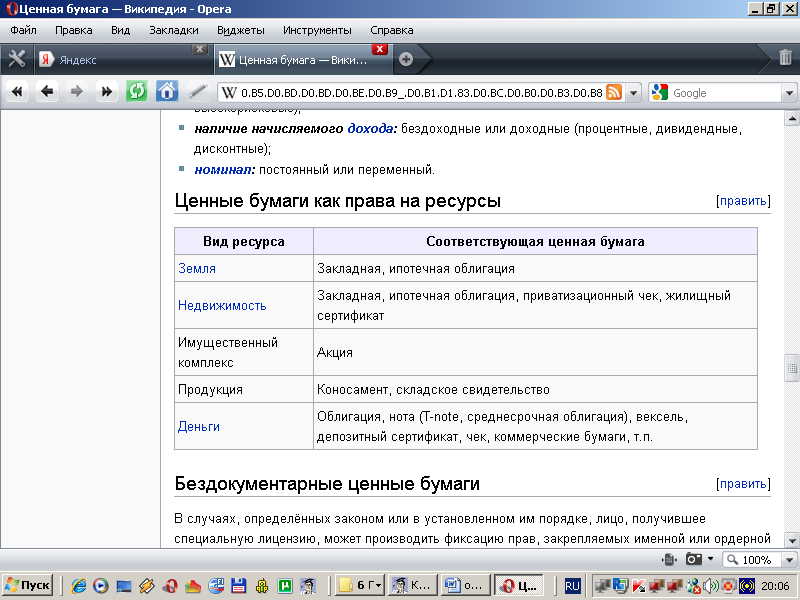 В случаях, определённых законом или в установленном им порядке, лицо, получившее специальную лицензию, может производить фиксацию прав, закрепляемых именной или ордерной ценной бумагой, в том числе в бездокументарной форме (с помощью средств электронно-вычислительной техники и т. п.). К такой форме фиксации прав применяются правила, установленные для ценных бумаг, если иное не вытекает из особенностей фиксации.Лицо, осуществившее фиксацию права в бездокументарной форме, обязано по требованию обладателя права выдать ему документ, свидетельствующий о закреплённом праве.Права, удостоверяемые путём указанной фиксации, порядок официальной фиксации прав и правообладателей, порядок документального подтверждения записей и порядок совершения операций с бездокументарными ценными бумагами определяются законом или в установленном им порядке. Операции с бездокументарными ценными бумагами могут совершаться только при обращении к лицу, которое официально совершает записи прав. Передача, предоставление и ограничение прав должны официально фиксироваться этим лицом, которое несет ответственность за сохранность официальных записей, обеспечение их конфиденциальности, представление правильных данных о таких записях, совершение официальных записей о проведённых операциях.ценные бумаги делятся на 2 класса:основные ценные бумагипроизводные ценные бумаги или деривативыОсновные ценные бумаги — это ценные бумаги, в основе которых лежат имущественные права на какой-либо актив, обычно на товар, деньги, капитал, имущество, различного рода ресурсы и др. Основные ценные бумаги, в свою очередь, можно разбить на две подгруппы: первичные и вторичные ценные бумаги.Первичные ценные бумаги основаны на активах, в число которых не входят сами ценные бумаги (обеспеченные активами). Это, например, акции, облигации, векселя, закладные и др.Вторичные ценные бумаги — это ценные бумаги, выпускаемые на основе первичных ценных бумаг; это ценные бумаги на сами ценные бумаги: варранты на ценные бумаги, депозитарные расписки и др.Производная ценная бумага или дериватив — это бездокументарная форма выражения имущественного права (обязательства), возникающего в связи с изменением цены лежащего в основе данной ценной бумаги биржевого актива. К производным ценным бумагам относятся: фьючерсные контракты (товарные, валютные, процентные, индексные и др.), свободно обращающиеся опционы и свопы.В российском гражданском праве ценные бумаги классифицируются по способу легитимации владельца ценной бумаги (управомоченного лица)на предъявительские (ценные бумаги на предъявителя), именные, ордерные (ордерские).